INDICAÇÃO Nº 5614/2017Indica ao Poder Executivo estudo para melhorias, manutenção e capinação nas calçadas da Avenida dos Bandeirantes no trecho SESI até a entrada do bairro 31 de março, neste município.Excelentíssimo Senhor Prefeito Municipal, Nos termos do Art. 108 do Regimento Interno desta Casa de Leis, dirijo-me a Vossa Excelência para sugerir que, por intermédio do Setor competente, que seja realizado estudo para melhorias, manutenção e capinação nas calçadas da Avenida dos Bandeirantes no trecho SESI até a entrada do bairro 31 de março, neste município.Justificativa:          		O munícipe/pedestre que mora no bairro 31 de março e adjacências já não utiliza as calçadas de ambos os lados da referida avenida no trecho SESI até a entrada do bairro 31 de março por vários motivos. No sentido centro /bairro, as calçadas já foram tomadas pelo mato e pela sujeira deixada pelos vendedores ambulantes, principalmente aos finais de semana. Outros comerciantes usam o passeio público para a exposição dos objetos comercializados obrigando o pedestre a passar entre esses objetos ou acessar a avenida. Moradores do local solicitam que o mato que cobre boa parte da calçada no sentido centro/ bairro possa ser capinado para que tenham maior segurança no acesso a suas casas após o trabalho e estudos.Plenário “Dr. Tancredo Neves”, em 27 de junho de 2017.José Antonio Ferreira“Dr. José”Vereador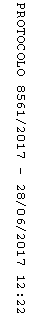 